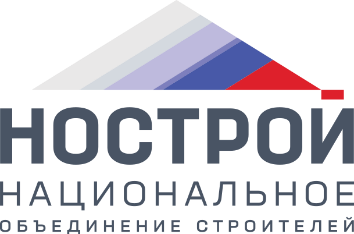 ПРОГРАММА Пребывания в г. Киров Запуск пилотного проекта по маркировке строительной продукции Знаком качества НОСТРОЙ24 октября 2023 годаМесто проведения: производственная площадка Завода ООО «ЭПОТОС-К», Кировская область, Кирово-Чепецкий район, Чепецкое с. п., зд.10Рекомендации по прибытию:24.10.2023 в 08:05, рейс DP 6809 Москва – Киров24.10.2023в 22:10	рейс DP 6820 Киров - МоскваВ случае прибытия в г. Киров 23 октября 2023 года проживание в гостиницах:«Вятка», Октябрьский проспект 145«Four elements» Октябрьский проспект, 145/124 октября 2023 года24 октября 2023 года11:00Трансфер на производственную площадку Завода ООО «ЭПОТОС-К», Кировская область, Кирово-Чепецкий район, Чепецкое с. п., зд.1011:50Начало мероприятия12:40Завершение мероприятия12:50Пресс-подход13:30Обед14:00Трансфер на строительную площадку объект капитального строительства «Общеобразовательная школа с бассейном, г. Киров, Ленинский район, ул. Мостовицкая, 15а»15:00Посещение объекта капитального строительства «Общеобразовательная школа с бассейном, г. Киров, Ленинский район, ул. Мостовицкая, 15а»16:00Трансфер в Музей истории шоколада «Криолло», г. Киров ул. Спасская, 1516:30Экскурсия в Музей истории шоколада «Криолло», г. Киров ул. Спасская, 1518:00Ужин